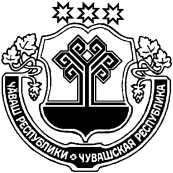   Администрация Юманайского сельского поселения Шумерлинского района  постановляет:1. Утвердить прилагаемую муниципальную программу Юманайского сельского поселения Шумерлинского района «Комплексное развитие сельских территорий Юманайского сельского поселения Шумерлинского района Чувашской Республики» (далее – Муниципальная программа).2. Настоящее постановление вступает в силу после его опубликования в информационном издании «Вестник Юманайского сельского поселения Шумерлинского района» и подлежит размещению на официальном сайте Юманайского сельского поселения Шумерлинского района в информационно-телекоммуникационной сети «Интернет».Глава Юманайского сельского поселения Шумерлинского района  				                       О.П. ЯковлевУтвержденАпостановлением администрацииЮманайского сельского поселения Шумерлинского районаЧувашской Республики                                                                               от 23.06.2020   № 42МУНИЦИПАЛЬНАЯ ПРОГРАММА «Комплексное развитие сельских территорий Юманайского сельского поселения Шумерлинского района Чувашской Республики» Паспорт
муниципальной программы Юманайского сельского поселения Шумерлинского района " Комплексное развитие сельских территорий Юманайского сельского поселения Шумерлинского района Чувашской Республики "  Раздел I. Приоритеты в сфере реализации муниципальной программы Юманайского сельского поселения Шумерлинского района Чувашской Республики  «Комплексное развитие сельских территорий Юманайского сельского поселения Шумерлинского района Чувашской Республики», цели, задачи и сроки реализации Муниципальной программыПриоритеты государственной политики в сфере комплексного развития сельских территорий определены государственной программой Российской Федерации «Комплексное развитие сельских территорий», утвержденной постановлением Правительства Российской Федерации от 31 мая . № 696, Стратегией устойчивого развития сельских территорий Российской Федерации на период до 2030 года, утвержденной распоряжением Правительства Российской Федерации от 2 февраля . № 151-р, Стратегией пространственного развития Российской Федерации до 2025 года, утвержденной распоряжением Правительства Российской Федерации от 13 февраля . № 207-р, Стратегией социально-экономического развития Чувашской Республики до 2035 года, утвержденной постановлением Кабинета Министров Чувашской Республики от 28 июня . № 254. Муниципальная программа направлена на достижение следующих основных целей:повышение качества жизни и уровня благосостояния сельского населения;стимулирование инвестиционной активности в агропромышленном комплексе за счет формирования благоприятных инфраструктурных условий в сельской местности;активизация участия граждан, проживающих на сельских территориях, в решении вопросов местного значения;сохранение доли сельского населения в общей численности населения Юманайского сельского поселения Шумерлинского района Чувашской Республики.Для достижения указанных целей в рамках реализации Муниципальной программы предусматривается решение следующих задач:повышение уровня комплексного обустройства населенных пунктов, расположенных в сельской местности, объектами социальной и инженерной инфраструктуры;поддержка инициатив граждан, проживающих на сельских территориях, по улучшению условий жизнедеятельности;содействие в повышении уровня занятости населения;создание комфортных и экологически благоприятных условий проживания на сельских территориях.Муниципальная программа будет реализовываться в 2020–2025 годах. Муниципальная программа не предусматривает выделение отдельных этапов.К целевым показателям (индикаторам) Муниципальной программы относятся:сохранение доли сельского населения в общей численности населения Юманайского сельского поселения Шумерлинского района Чувашской Республики;соотношение среднемесячных располагаемых ресурсов сельских домохозяйств Юманайского сельского поселения Шумерлинского района Чувашской Республики.Перечень целевых показателей (индикаторов) носит открытый характер и предусматривает возможность корректировки в случае потери информативности целевого показателя (индикатора) (достижения максимального значения) и изменения приоритетов государственной политики в рассматриваемой сфере.Раздел II. Обобщенная характеристика основных мероприятий подпрограмм Муниципальной программыДостижение целей и решение задач Муниципальной программы будут осуществляться в рамках реализации следующей подпрограммы Муниципальной программы: «Создание и развитие инфраструктуры на сельских территориях».Подпрограмма 1 «Создание и развитие инфраструктуры на сельских территориях».Основными целями данной подпрограммы являются обеспечение создания комфортных условий жизнедеятельности в сельской местности, развитие инвестиционной активности.Основные мероприятия подпрограммы направляются на реализацию поставленных целей подпрограммы.Подпрограмма включает одно основное мероприятие.Основное мероприятие 1. Комплексное обустройство населенных пунктов, расположенных в сельской местности, объектами социальной и инженерной инфраструктуры, а также строительство и реконструкция автомобильных дорог.В рамках данного мероприятия предусматривается реализация следующих мероприятий:развитие газификации в сельской местности в рамках обеспечения комплексного развития сельских территорий;развитие водоснабжения в сельской местности в рамках обеспечения комплексного развития сельских территорий;реализация проектов комплексного обустройства площадок под компактную жилищную застройку;разработка проектно-сметной документации на объекты капитального строительства, проведение государственной экспертизы проектной документации и достоверности определения сметной стоимости объектов капитального строительства;реализация проектов комплексного развития сельских территорий или сельских агломераций;проектирование и строительство (реконструкция) автомобильных дорог общего пользования местного значения с твердым покрытием в сельских населенных пунктах, не имеющих круглогодичной связи с сетью автомобильных дорог общего пользования, в том числе строительство (реконструкция) автомобильных дорог общего пользования с твердым покрытием, ведущих от сети автомобильных дорог общего пользования к ближайшим общественно значимым объектам сельских населенных пунктов, а также к объектам производства и переработки сельскохозяйственной продукции, в рамках развития транспортной инфраструктуры на сельских территориях;проектирование, строительство, реконструкция автомобильных дорог общего пользования местного значения в границах населенных пунктов Юманайского сельского поселения Шумерлинского района;реализация проектов развития общественной инфраструктуры, основанных на местных инициативах;обустройство объектами инженерной инфраструктуры и благоустройство площадок, расположенных на сельских территориях, под компактную жилищную застройку.III. Обоснование объема финансовых ресурсов, необходимых для реализации Муниципальной программыРасходы Муниципальной программы формируются за счет средств федерального бюджета, республиканского бюджета Чувашской Республики, местного бюджета, и средств внебюджетных источников.Прогнозируемый объем финансирования Муниципальной программы в 2020–2025 годах составляет 5214,4 тыс. рублей, в том числе в:2020 году – 4966,6 тыс. рублей;2021 году – 128,6 тыс. рублей;2022 году – 119,2 тыс. рублей;2023 году – 0,0 тыс. рублей;2024 году – 0,0 тыс. рублей;2025 году – 0,0 тыс. рублей;из них средства:федерального бюджета – 0,0 тыс. рублей, в том числе в:2020 году – 0,0 тыс. рублей;2021 году – 0,0 тыс. рублей;2022 году – 0,0 тыс. рублей;2023 году – 0,0 тыс. рублей;2024 году – 0,0 тыс. рублей;2025 году – 0,0 тыс.  рублей;республиканского бюджета Чувашской Республики – 3728,6 тыс. рублей, в том числе в:2020 году – 3728,6 тыс. рублей;2021 году – 0,0 тыс. рублей;2022 году – 0,0 тыс. рублей;2023 году – 0,0 тыс. рублей;2024 году – 0,0 тыс. рублей;2025 году – 0,0 тыс.  рублей;бюджета Юманайского сельского поселения Шумерлинского района – 1485,8 тыс. рублей, в том числе в:2020 году – 1238,0 тыс. рублей;2021 году – 128,6 тыс. рублей;2022 году – 119,2 тыс. рублей;2023 году – 0,0 тыс. рублей;2024 году – 0,0 тыс. рублей;2025 году – 0,0 тыс. рублей.Объемы финансирования подпрограмм Муниципальной программы подлежат ежегодному уточнению исходя из реальных возможностей бюджетов всех уровней.Ресурсное обеспечение и прогнозная (справочная) оценка расходов за счет всех источников финансирования реализации Муниципальной программы приведены в приложении № 2 к Муниципальной программе.Приложение № 1к Муниципальной программе Юманайского сельского поселения Шумерлинского района Чувашской Республики «Комплексное развитие сельских территорий Юманайского сельского поселения Шумерлинского района Чувашской Республики»СВЕДЕНИЯО ЦЕЛЕВЫХ ПОКАЗАТЕЛЯХ (ИНДИКАТОРАХ) МУНИЦИПАЛЬНОЙПРОГРАММЫ ЮМАНАЙСКОГО СМЕЛЬСКОГО ПОСЕЛЕНИЯ ШУМЕРЛИНСКОГО РАЙОНА ЧУВАШСКОЙ РЕСПУБЛИКИ "КОМПЛЕКСНОЕ РАЗВИТИЕ СЕЛЬСКИХ ТЕРРИТОРИЙ ЮМАНАЙСКОГО СЕЛЬСКОГО ПОСЕЛЕНИЯ ШУМЕРЛИНСКОГО РАЙОНА", ПОДПРОГРАММ МУНИЦИПАЛЬНОЙ  ПРОГРАММЫ ЮМАНАЙСКОГО СМЕЛЬСКОГО ПОСЕЛЕНИЯ ШУМЕРЛИНСКОГО РАЙОНА ЧУВАШСКОЙ РЕСПУБЛИКИ "КОМПЛЕКСНОЕ РАЗВИТИЕ СЕЛЬСКИХ ТЕРРИТОРИЙ ЮМАНАЙСКОГО СМЕЛЬСКОГО ПОСЕЛЕНИЯ ШУМЕРЛИНСКОГО РАЙОНА" И ИХ ЗНАЧЕНИЯХПриложение № 2к Муниципальной программе Юманайского сельского поселения Шумерлинского района Чувашской Республики «Комплексное развитие сельских территорий Юманайского сельского поселения Шумерлинского района Чувашской Республики»Ресурсное обеспечение реализации муниципальной программы Юманайского сельского поселения Шумерлинского района Чувашской Республики «Комплексное развитие сельских территорий Юманайского сельского поселения Шумерлинского района Чувашской Республики» за счет всех источников финансированияПриложение № 3к Муниципальной программе Юманайского сельского поселения Шумерлинского района Чувашской Республик «Комплексное развитие сельских территорий Юманайского сельского поселения Шумерлинского района Чувашской Республики»П О Д П Р О Г Р А М М А«Создание и развитие инфраструктуры на сельских территориях»Муниципальной программы Юманайского сельского поселения Шумерлинского района Чувашской Республики «Комплексное развитие сельских территорий Юманайского сельского поселения Шумерлинского района Чувашской Республики»ПАСПОРТ ПОДПРОГРАММЫРаздел I. Приоритеты в сфере реализации подпрограммы «Создание и развитие инфраструктуры на сельских территориях» муниципальной программы Юманайского сельского поселения Шумерлинского района Чувашской Республики «Комплексное развитие сельских территорий Юманайского сельского поселения Шумерлинского района Чувашской Республики», цели, задачи и сроки реализации подпрограммы Муниципальной программыПриоритетами муниципальной политики в сфере реализации подпрограммы «Создание и развитие инфраструктуры на сельских территориях» Муниципальной программы (далее – подпрограмма) является повышение уровня жизни в сельской местности.Основными целями подпрограммы являются обеспечение создания комфортных условий жизнедеятельности в сельской местности, активизация участия граждан, проживающих на сельских территориях, в решении вопросов местного значения.В реализации мероприятий подпрограммы принимает участие администрация Юманайского сельского поселения Шумерлинского района Чувашской Республики.Целевыми показателями (индикаторами) подпрограммы являются:строительство и реконструкцию автомобильных дорог общего пользования с твердым покрытием, ведущих от сети автомобильных дорог общего пользования к общественно значимым объектам населенных пунктов, расположенных на сельских территориях, объектам производства и переработки продукции.В результате реализации мероприятий подпрограммы к 2026 году ожидается достижение следующих результатов:повышение уровня социально-инженерного обустройства сельских территорий;снижение миграционного оттока сельского населения;преодоление оторванности жителей села от социальных учреждений, более полное удовлетворение их общественно-культурных потребностей;повышение общественной значимости развития сельских территорий и привлекательности сельской местности для проживания и работы.Раздел II. Обобщенная характеристика основных мероприятий подпрограммы Муниципальной программыОсновные мероприятия подпрограммы направлены на реализацию поставленных целей и задач подпрограммы и Муниципальной программы в целом. Основными целями данной подпрограммы являются обеспечение создания комфортных условий жизнедеятельности в сельской местности, развитие инвестиционной активности.Основные мероприятия подпрограммы направляются на реализацию поставленных целей подпрограммы.Подпрограмма включает одно основное мероприятие.Основное мероприятие 1. Комплексное обустройство населенных пунктов, расположенных в сельской местности, объектами социальной и инженерной инфраструктуры, а также строительство и реконструкция автомобильных дорог.Мероприятие 1.1. Реализация проектов развития общественной инфраструктуры, основанных на местных инициативах.Данное мероприятие предусматривает реализацию проектов развития общественной инфраструктуры, основанных на местных инициативах.Реализация подпрограммы осуществляется в 2020 - 2025 годах.Раздел IV. Обоснование объема финансовых ресурсов, необходимых для реализации подпрограммы Муниципальной программыРасходы подпрограммы Муниципальной программы формируются за счет средств федерального бюджета, республиканского бюджета Чувашской Республики, бюджета Юманайского сельского поселения Шумерлинского района и средств внебюджетных источников.Прогнозируемый объем финансирования подпрограммы Муниципальной программы в 2020–2025 годах составляет 5214,4 тыс. рублей, в том числе в:2020 году – 4966,6 тыс. рублей;2021 году – 128,6 тыс. рублей;2022 году – 119,2 тыс. рублей;2023 году – 0,0 тыс. рублей;2024 году – 0,0 тыс. рублей;2025 году – 0,0 тыс. рублей;из них средства:федерального бюджета – 0,0 тыс. рублей, в том числе в:2020 году – 0,0 тыс. рублей;2021 году – 0,0 тыс. рублей;2022 году – 0,0 тыс. рублей;2023 году – 0,0 тыс. рублей;2024 году – 0,0 тыс. рублей;2025 году – 0,0 тыс.  рублей;республиканского бюджета Чувашской Республики – 3728,6 тыс. рублей, в том числе в:2020 году – 3728,6 тыс. рублей;2021 году – 0,0 тыс. рублей;2022 году – 0,0 тыс. рублей;2023 году – 0,0 тыс. рублей;2024 году – 0,0 тыс. рублей;2025 году – 0,0 тыс.  рублей;бюджета Юманайского сельского поселения Шумерлинского района – 1485,8 тыс. рублей, в том числе в:2020 году – 1238,0 тыс. рублей;2021 году – 128,6 тыс. рублей;2022 году – 119,2 тыс. рублей;2023 году – 0,0 тыс. рублей;2024 году – 0,0 тыс. рублей;2025 году – 0,0 тыс. рублей.Объемы финансирования подпрограммы Муниципальной программы подлежат ежегодному уточнению исходя из реальных возможностей бюджетов всех уровней.Ресурсное обеспечение и прогнозная (справочная) оценка расходов за счет всех источников финансирования реализации подпрограммы Муниципальной программы приведены в приложении № 1 к подпрограмме Муниципальной программы.Приложение № 1к подпрограмме «Создание и развитие инфраструктуры на сельских территориях» Муниципальной программы Юманайского сельского поселения Шумерлинского района Чувашской Республики «Комплексное развитие сельских территорий Юманайского сельского поселения Шумерлинского района Чувашской Республики»Ресурсное обеспечение реализации подпрограммы «Создание и развитие инфраструктуры на сельских территориях»муниципальной программы Юманайского сельского поселения Шумерлинского района Чувашской Республики «Комплексное развитие сельских территорий Юманайского сельского поселения Шумерлинского района Чувашской Республики»за счет всех источников финансированияЧĂВАШ РЕСПУБЛИКИÇĚМĚРЛЕ РАЙОНĚЧУВАШСКАЯ РЕСПУБЛИКА ШУМЕРЛИНСКИЙ  РАЙОН  ЮМАНАЙ ЯЛ ПОСЕЛЕНИЙĚН АДМИНИСТРАЦИЙĚ ЙЫШĂНУ23.06.2020  42  №Юманай сали АДМИНИСТРАЦИЯЮМАНАЙСКОГО СЕЛЬСКОГОПОСЕЛЕНИЯ ПОСТАНОВЛЕНИЕ23.06.2020   № 42с.Юманай   О муниципальной программе Юманайского сельского поселения Шумерлинского района «Комплексное развитие сельских территорий Юманайского сельского поселения Шумерлинского района Чувашской Республики» Ответственный исполнитель:Администрация Юманайского сельского поселения Шумерлинского района Чувашской РеспубликиДата составления проекта Муниципальной программы:25 мая 2020 годаНепосредственный исполнитель Муниципальной программы:Глава Юманайского сельского поселения Шумерлинского района Чувашской Республики. 
(тел. 62-7-83, e-mail: shumsao-uman@cap.ru)Глава Юманайского сельского поселения Шумерлинского района Чувашской республикиО.П. ЯковлевОтветственный исполнитель Муниципальной программы-администрация Юманайского сельского поселения Шумерлинского района Чувашской Республики Соисполнители Муниципальной программы-Участники Муниципальной программы-администрация Юманайского сельского поселения Шумерлинского района Подпрограммы Муниципальной  программы- «Создание и развитие инфраструктуры на сельских территориях»Цели Муниципальной программы-повышение качества жизни и уровня благосостояния сельского населения;стимулирование инвестиционной активности в агропромышленном комплексе за счет формирования благоприятных инфраструктурных условий в сельской местности;активизация участия граждан, проживающих на сельских территориях, в решении вопросов местного значения;сохранение доли сельского населения в общей численности населения Юманайского сельского поселения Шумерлинского района Чувашской Республики;Задачи Муниципальной программы-повышение уровня комплексного обустройства населенных пунктов, расположенных в сельской местности, объектами социальной и инженерной инфраструктуры;поддержка инициатив граждан, проживающих на сельских территориях, по улучшению условий жизнедеятельности;содействие в повышении уровня занятости населения;создание комфортных и экологически благоприятных условий проживания на сельских территорияхЦелевые индикаторы и показатели Муниципальной программы-к 2025 году предусматривается достижение следующих целевых показателей (индикаторов):сохранение доли сельского населения в общей численности населения Чувашской Республики - 25 процентов;Сроки реализации Муниципальной программы-2020–2025 годыОбъем финансирования Муниципальной программыс разбивкой по годам реализации программы-Прогнозируемый объем финансирования Муниципальной программы составляет 5214,4 тыс. рублей, в том числе в:2020 году – 4966,6 тыс. рублей;2021 году – 128,6 тыс. рублей;2022 году – 119,2 тыс. рублей;2023 году – 0,0 тыс. рублей;2024 году – 0,0 тыс. рублей;2025 году – 0,0 тыс. рублей;из них средства:федерального бюджета – 0,0 тыс. рублей, в том числе в:2020 году – 0,0 тыс. рублей;2021 году – 0,0 тыс. рублей;2022 году – 0,0 тыс. рублей;2023 году – 0,0 тыс. рублей;2024 году – 0,0 тыс. рублей;2025 году – 0,0 тыс.  рублей;республиканского бюджета Чувашской Республики – 3728,6 тыс. рублей, в том числе в:2020 году – 3728,6 тыс. рублей;2021 году – 0,0 тыс. рублей;2022 году – 0,0 тыс. рублей;2023 году – 0,0 тыс. рублей;2024 году – 0,0 тыс. рублей;2025 году – 0,0 тыс.  рублей;бюджета Юманайского сельского поселения Шумерлинского района – 1485,8 тыс. рублей, в том числе в:2020 году – 1238,0 тыс. рублей;2021 году – 128,6 тыс. рублей;2022 году – 119,2 тыс. рублей;2023 году – 0,0 тыс. рублей;2024 году – 0,0 тыс. рублей;2025 году – 0,0 тыс. рублей.Ожидаемые результаты реализации Муниципальной программы-повышение качества жизни и уровня благосостояния сельского населения;повышение уровня занятости сельского населения;создание комфортных и экологически благоприятных условий проживания на сельских территориях;повышение транспортной доступности сельских населенных пунктов, развитие телекоммуникационной, инженерной, социальной инфраструктуры сельских территорий;снижение миграционного оттока сельского населения;улучшение демографической ситуации в сельской местности и сохранение тенденций роста рождаемости и повышения продолжительности жизни сельского населения;повышение общественной значимости развития сельских территорий и привлекательности сельской местности для проживания и работы.NппЦелевой показатель (индикатор) (наименование)Единица измеренияЗначения целевых показателей (индикаторов)Значения целевых показателей (индикаторов)Значения целевых показателей (индикаторов)Значения целевых показателей (индикаторов)Значения целевых показателей (индикаторов)Значения целевых показателей (индикаторов)NппЦелевой показатель (индикатор) (наименование)Единица измерения2020202120222023202420251234678910Муниципальная программа Юманайского сельского поселения Шумерлинского района Чувашской Республики «Комплексное развитие сельских территорий Юманайского сельского поселения Шумерлинского района Чувашской Республики»Муниципальная программа Юманайского сельского поселения Шумерлинского района Чувашской Республики «Комплексное развитие сельских территорий Юманайского сельского поселения Шумерлинского района Чувашской Республики»Муниципальная программа Юманайского сельского поселения Шумерлинского района Чувашской Республики «Комплексное развитие сельских территорий Юманайского сельского поселения Шумерлинского района Чувашской Республики»Муниципальная программа Юманайского сельского поселения Шумерлинского района Чувашской Республики «Комплексное развитие сельских территорий Юманайского сельского поселения Шумерлинского района Чувашской Республики»Муниципальная программа Юманайского сельского поселения Шумерлинского района Чувашской Республики «Комплексное развитие сельских территорий Юманайского сельского поселения Шумерлинского района Чувашской Республики»Муниципальная программа Юманайского сельского поселения Шумерлинского района Чувашской Республики «Комплексное развитие сельских территорий Юманайского сельского поселения Шумерлинского района Чувашской Республики»Муниципальная программа Юманайского сельского поселения Шумерлинского района Чувашской Республики «Комплексное развитие сельских территорий Юманайского сельского поселения Шумерлинского района Чувашской Республики»Муниципальная программа Юманайского сельского поселения Шумерлинского района Чувашской Республики «Комплексное развитие сельских территорий Юманайского сельского поселения Шумерлинского района Чувашской Республики»Муниципальная программа Юманайского сельского поселения Шумерлинского района Чувашской Республики «Комплексное развитие сельских территорий Юманайского сельского поселения Шумерлинского района Чувашской Республики»1.Сохранение доли сельского населения в общей численности населения Юманайского сельского поселения Шумерлинского района Чувашской Республики%25,025,025,025,025,025,0Подпрограмма "Создание и развитие инфраструктуры на сельских территориях Шумерлинского района"Подпрограмма "Создание и развитие инфраструктуры на сельских территориях Шумерлинского района"Подпрограмма "Создание и развитие инфраструктуры на сельских территориях Шумерлинского района"Подпрограмма "Создание и развитие инфраструктуры на сельских территориях Шумерлинского района"Подпрограмма "Создание и развитие инфраструктуры на сельских территориях Шумерлинского района"Подпрограмма "Создание и развитие инфраструктуры на сельских территориях Шумерлинского района"Подпрограмма "Создание и развитие инфраструктуры на сельских территориях Шумерлинского района"Подпрограмма "Создание и развитие инфраструктуры на сельских территориях Шумерлинского района"Подпрограмма "Создание и развитие инфраструктуры на сельских территориях Шумерлинского района"1.Ввод в действие локальных водопроводовкмххx3,0xx2.Количество реализованных проектов развития общественной инфраструктуры, основанных на местных инициативахединиц633332СтатусНаименование муниципальной программы (подпрограммы) Юманайского сельского поселения Шумерлинского района (основного мероприятия)Задача муниципальной программы(подпрограммы) Юманайского сельского поселения Шумерлинского района районаОтветственный исполнитель, соисполнитель, участникиИсточники 
финансированияКод бюджетной классификацииКод бюджетной классификацииКод бюджетной классификацииКод бюджетной классификацииРасходы по годам, тыс. рублейРасходы по годам, тыс. рублейРасходы по годам, тыс. рублейРасходы по годам, тыс. рублейРасходы по годам, тыс. рублейРасходы по годам, тыс. рублейСтатусНаименование муниципальной программы (подпрограммы) Юманайского сельского поселения Шумерлинского района (основного мероприятия)Задача муниципальной программы(подпрограммы) Юманайского сельского поселения Шумерлинского района районаОтветственный исполнитель, соисполнитель, участникиИсточники 
финансированияглавный распорядитель бюджетных средствраздел, подразделцелевая статья расходовгруппа (подгруппа) вида расходов202020212022202320242025123456789101112131415Муниципальнаяпрограмма«Комплексное развитие сельских территорий Юманайского сельского поселения Шумерлинского района Чувашской Республики»повышение уровня комплексного обустройства населенных пунктов, расположенных в сельской местности, объектами социальной и инженерной инфраструктуры;поддержка инициатив граждан, проживающих на сельских территориях, по улучшению условий жизнедеятельности;содействие в повышении уровня занятости населения;создание комфортных и экологически благоприятных условий проживания на сельских территорияхАдминистрация Юманайского сельского поселения Шумерлинского района Чувашской Республики всего ххА600000000х4966,6128,6119,20,00,00,0Муниципальнаяпрограмма«Комплексное развитие сельских территорий Юманайского сельского поселения Шумерлинского района Чувашской Республики»повышение уровня комплексного обустройства населенных пунктов, расположенных в сельской местности, объектами социальной и инженерной инфраструктуры;поддержка инициатив граждан, проживающих на сельских территориях, по улучшению условий жизнедеятельности;содействие в повышении уровня занятости населения;создание комфортных и экологически благоприятных условий проживания на сельских территорияхАдминистрация Юманайского сельского поселения Шумерлинского района Чувашской Республики федеральный бюджет хххх0,00,00,00,00,00,0Муниципальнаяпрограмма«Комплексное развитие сельских территорий Юманайского сельского поселения Шумерлинского района Чувашской Республики»повышение уровня комплексного обустройства населенных пунктов, расположенных в сельской местности, объектами социальной и инженерной инфраструктуры;поддержка инициатив граждан, проживающих на сельских территориях, по улучшению условий жизнедеятельности;содействие в повышении уровня занятости населения;создание комфортных и экологически благоприятных условий проживания на сельских территорияхАдминистрация Юманайского сельского поселения Шумерлинского района Чувашской Республики республиканский бюджет Чувашской Республики хххх3728,60,00,00,00,00,0Муниципальнаяпрограмма«Комплексное развитие сельских территорий Юманайского сельского поселения Шумерлинского района Чувашской Республики»повышение уровня комплексного обустройства населенных пунктов, расположенных в сельской местности, объектами социальной и инженерной инфраструктуры;поддержка инициатив граждан, проживающих на сельских территориях, по улучшению условий жизнедеятельности;содействие в повышении уровня занятости населения;создание комфортных и экологически благоприятных условий проживания на сельских территорияхАдминистрация Юманайского сельского поселения Шумерлинского района Чувашской Республики Бюджет Юманайского сельского поселения Шумерлинского района хххх1238,0128,6119,20,00,00,0Подпрограмма 1«Создание и развитие инфраструктуры на сельских территориях»Развитие инженерной и социальной инфраструктуры на сельских территориях;развитие транспортной инфраструктуры на сельских территориях;благоустройство сельских территорийадминистрация Юманайского сельского поселения Шумерлинского районавсего хххх4966,6128,6119,20,00,00,0Подпрограмма 1«Создание и развитие инфраструктуры на сельских территориях»Развитие инженерной и социальной инфраструктуры на сельских территориях;развитие транспортной инфраструктуры на сельских территориях;благоустройство сельских территорийадминистрация Юманайского сельского поселения Шумерлинского районафедеральный бюджет хххх0,00,00,00,00,00,0Подпрограмма 1«Создание и развитие инфраструктуры на сельских территориях»Развитие инженерной и социальной инфраструктуры на сельских территориях;развитие транспортной инфраструктуры на сельских территориях;благоустройство сельских территорийадминистрация Юманайского сельского поселения Шумерлинского районареспубликанский бюджет Чувашской Республики хххх3728,60,00,00,00,00,0Подпрограмма 1«Создание и развитие инфраструктуры на сельских территориях»Развитие инженерной и социальной инфраструктуры на сельских территориях;развитие транспортной инфраструктуры на сельских территориях;благоустройство сельских территорийадминистрация Юманайского сельского поселения Шумерлинского районаБюджет Юманайского сельского поселения Шумерлинского районахххх1238,0128,6119,20,00,00,0Основное мероприятие 1«Комплексное обустройство населенных пунктов, расположенных в сельской местности, объектами социальной и инженерной инфраструктуры, а также строительство и реконструкция автомобильных дорог проектирование, строительство, реконструкция автомобильных дорог общего пользования местного значения в границах населенных пунктов Юманайского сельского поселения Шумерлинского района;реализация проектов развития общественной инфраструктуры, основанных на местных инициативах;администрация Юманайского сельского поселения Шумерлинского районавсегохххх4966,6128,6119,20,00,00,0Основное мероприятие 1«Комплексное обустройство населенных пунктов, расположенных в сельской местности, объектами социальной и инженерной инфраструктуры, а также строительство и реконструкция автомобильных дорог проектирование, строительство, реконструкция автомобильных дорог общего пользования местного значения в границах населенных пунктов Юманайского сельского поселения Шумерлинского района;реализация проектов развития общественной инфраструктуры, основанных на местных инициативах;администрация Юманайского сельского поселения Шумерлинского районафедеральный бюджетхххх0,00,00,00,00,00,0Основное мероприятие 1«Комплексное обустройство населенных пунктов, расположенных в сельской местности, объектами социальной и инженерной инфраструктуры, а также строительство и реконструкция автомобильных дорог проектирование, строительство, реконструкция автомобильных дорог общего пользования местного значения в границах населенных пунктов Юманайского сельского поселения Шумерлинского района;реализация проектов развития общественной инфраструктуры, основанных на местных инициативах;администрация Юманайского сельского поселения Шумерлинского районареспубликанский бюджет Чувашской Республикихххх3728,60,00,00,00,00,0Основное мероприятие 1«Комплексное обустройство населенных пунктов, расположенных в сельской местности, объектами социальной и инженерной инфраструктуры, а также строительство и реконструкция автомобильных дорог проектирование, строительство, реконструкция автомобильных дорог общего пользования местного значения в границах населенных пунктов Юманайского сельского поселения Шумерлинского района;реализация проектов развития общественной инфраструктуры, основанных на местных инициативах;администрация Юманайского сельского поселения Шумерлинского районаБюджет Юманайского сельского поселения Шумерлинского районахххх1238,0128,6119,20,00,00,0Основное мероприятие 1«Комплексное обустройство населенных пунктов, расположенных в сельской местности, объектами социальной и инженерной инфраструктуры, а также строительство и реконструкция автомобильных дорог проектирование, строительство, реконструкция автомобильных дорог общего пользования местного значения в границах населенных пунктов Юманайского сельского поселения Шумерлинского района;реализация проектов развития общественной инфраструктуры, основанных на местных инициативах;администрация Юманайского сельского поселения Шумерлинского районавнебюджетные источникихххх4966,6128,6119,20,00,00,0Ответственный исполнитель подпрограммы–Администрация Юманайского сельского поселения Шумерлинского района Чувашской РеспубликОсновные мероприятия подпрограммы–комплексное обустройство населенных пунктов, расположенных в сельской местности, объектами социальной и инженерной инфраструктуры, а также строительство и реконструкция автомобильных дорог;реализация мероприятий по благоустройству сельских территорийЦели подпрограммы–обеспечение создания комфортных условий жизнедеятельности в сельской местности;активизация участия граждан, проживающих на сельских территориях, в решении вопросов местного значенияЗадачи подпрограммы–развитие инженерной и социальной инфраструктуры на сельских территориях;развитие транспортной инфраструктуры на сельских территориях;благоустройство сельских территорийЦелевые индикаторы и  показатели подпрограммы–к 2024 году предусматривается достижение следующих целевых показателей (индикаторов):ввод в действие локальных водопроводов – 3,0 км;к 2025 году предусматривается достижение следующих целевых показателей (индикаторов):количество реализованных проектов развития общественной инфраструктуры, основанных на местных инициативах, - 20 единиц;Сроки реализации подпрограммы–2020–2025 годыОбъем финансирования  подпрограммы с разбивкой по годам реализации подпрограммы–Прогнозируемый объем финансирования подпрограммы составляет 5214,4 тыс. рублей, в том числе в:2020 году – 4966,6 тыс. рублей;2021 году – 128,6 тыс. рублей;2022 году – 119,2 тыс. рублей;2023 году – 0,0 тыс. рублей;2024 году – 0,0 тыс. рублей;2025 году – 0,0 тыс. рублей;из них средства:федерального бюджета – 0,0 тыс. рублей, в том числе в:2020 году – 0,0 тыс. рублей;2021 году – 0,0 тыс. рублей;2022 году – 0,0 тыс. рублей;2023 году – 0,0 тыс. рублей;2024 году – 0,0 тыс. рублей;2025 году – 0,0 тыс.  рублей;республиканского бюджета Чувашской Республики – 3728,6 тыс. рублей, в том числе в:2020 году – 3728,6 тыс. рублей;2021 году – 0,0 тыс. рублей;2022 году – 0,0 тыс. рублей;2023 году – 0,0 тыс. рублей;2024 году – 0,0 тыс. рублей;2025 году – 0,0 тыс.  рублей;бюджета Юманайского сельского поселения Шумерлинского района – 1485,8 тыс. рублей, в том числе в:2020 году – 1238,0 тыс. рублей;2021 году – 128,6 тыс. рублей;2022 году – 119,2 тыс. рублей;2023 году – 0,0 тыс. рублей;2024 году – 0,0 тыс. рублей;2025 году – 0,0 тыс. рублей.Ожидаемые результаты реализации подпрограммы –повышение уровня социально-инженерного обустройства сельских территорий;снижение миграционного оттока сельского населения;преодоление оторванности жителей села от социальных учреждений, более полное удовлетворение их общественно-культурных потребностей;повышение общественной значимости развития сельских территорий и привлекательности сельской местности для проживания и работы.СтатусНаименование подпрограммы муниципальной программы Чувашской Республики (основного мероприятия, мероприятия)Задача подпрограммы муниципальной программы Чувашской РеспубликиОтветственный исполнитель, соисполнительКод бюджетной классификацииКод бюджетной классификацииКод бюджетной классификацииКод бюджетной классификацииИсточники финансированияРасходы по годам, тыс. рублейРасходы по годам, тыс. рублейРасходы по годам, тыс. рублейРасходы по годам, тыс. рублейРасходы по годам, тыс. рублейРасходы по годам, тыс. рублейСтатусНаименование подпрограммы муниципальной программы Чувашской Республики (основного мероприятия, мероприятия)Задача подпрограммы муниципальной программы Чувашской РеспубликиОтветственный исполнитель, соисполнительглавный распорядитель бюджетных средствраздел, подразделцелевая статья расходовгруппа (подгруппа) вида расходовИсточники финансирования202020212022202320242025Подпрограмма"Создание и развитие инфраструктуры на сельских территориях Шумерлинского района"развитие инженерной и социальной инфраструктуры на сельских территориях, развитие транспортной инфраструктуры на сельских территорияхответственный исполнитель – Администрация Юманайского сельского поселения Шумерлинского районаххххвсего 4966,6128,6119,20,00,00,0Подпрограмма"Создание и развитие инфраструктуры на сельских территориях Шумерлинского района"развитие инженерной и социальной инфраструктуры на сельских территориях, развитие транспортной инфраструктуры на сельских территорияхответственный исполнитель – Администрация Юманайского сельского поселения Шумерлинского районаххххфедеральный бюджет 0,00,00,00,00,00,0Подпрограмма"Создание и развитие инфраструктуры на сельских территориях Шумерлинского района"развитие инженерной и социальной инфраструктуры на сельских территориях, развитие транспортной инфраструктуры на сельских территорияхответственный исполнитель – Администрация Юманайского сельского поселения Шумерлинского районаххххреспубликанский бюджет Чувашской Республики 3728,60,00,00,00,00,0Подпрограмма"Создание и развитие инфраструктуры на сельских территориях Шумерлинского района"развитие инженерной и социальной инфраструктуры на сельских территориях, развитие транспортной инфраструктуры на сельских территорияхответственный исполнитель – Администрация Юманайского сельского поселения Шумерлинского районаххххБюджет Юманайского сельского поселения Шумерлинского района1238,0128,6119,20,00,00,0Цель "Обеспечение создания комфортных условий жизнедеятельности на сельских территориях"Цель "Обеспечение создания комфортных условий жизнедеятельности на сельских территориях"Цель "Обеспечение создания комфортных условий жизнедеятельности на сельских территориях"Цель "Обеспечение создания комфортных условий жизнедеятельности на сельских территориях"Цель "Обеспечение создания комфортных условий жизнедеятельности на сельских территориях"Цель "Обеспечение создания комфортных условий жизнедеятельности на сельских территориях"Цель "Обеспечение создания комфортных условий жизнедеятельности на сельских территориях"Цель "Обеспечение создания комфортных условий жизнедеятельности на сельских территориях"Цель "Обеспечение создания комфортных условий жизнедеятельности на сельских территориях"Цель "Обеспечение создания комфортных условий жизнедеятельности на сельских территориях"Цель "Обеспечение создания комфортных условий жизнедеятельности на сельских территориях"Цель "Обеспечение создания комфортных условий жизнедеятельности на сельских территориях"Цель "Обеспечение создания комфортных условий жизнедеятельности на сельских территориях"Цель "Обеспечение создания комфортных условий жизнедеятельности на сельских территориях"Цель "Обеспечение создания комфортных условий жизнедеятельности на сельских территориях"Основное мероприятие 1Комплексное обустройство населенных пунктов, расположенных в сельской местности, объектами социальной и инженерной инфраструктуры, а также строительство и реконструкция автомобильных дорогответственный исполнитель – Администрация Юманайского сельского поселения Шумерлинского районаххххвсего 4966,6128,6119,20,00,00,0Основное мероприятие 1Комплексное обустройство населенных пунктов, расположенных в сельской местности, объектами социальной и инженерной инфраструктуры, а также строительство и реконструкция автомобильных дорогответственный исполнитель – Администрация Юманайского сельского поселения Шумерлинского районаххххфедеральный бюджет 0,00,00,00,00,00,0Основное мероприятие 1Комплексное обустройство населенных пунктов, расположенных в сельской местности, объектами социальной и инженерной инфраструктуры, а также строительство и реконструкция автомобильных дорогответственный исполнитель – Администрация Юманайского сельского поселения Шумерлинского районаххххреспубликанский бюджет Чувашской Республики 3728,60,00,00,00,00,0Основное мероприятие 1Комплексное обустройство населенных пунктов, расположенных в сельской местности, объектами социальной и инженерной инфраструктуры, а также строительство и реконструкция автомобильных дорогответственный исполнитель – Администрация Юманайского сельского поселения Шумерлинского районаххххБюджет Юманайского сельского поселения Шумерлинского района1238,0128,6119,20,00,00,0Мероприятие 1.1.Реализация проектов развития общественной инфраструктуры, основанных на местных инициативахответственный исполнитель – Администрация Юманайского сельского поселения Шумерлинского районаххххвсего 4966,6128,6119,20,00,00,0Мероприятие 1.1.Реализация проектов развития общественной инфраструктуры, основанных на местных инициативахответственный исполнитель – Администрация Юманайского сельского поселения Шумерлинского районаххххфедеральный бюджет 0,00,00,00,00,00,0Мероприятие 1.1.Реализация проектов развития общественной инфраструктуры, основанных на местных инициативахответственный исполнитель – Администрация Юманайского сельского поселения Шумерлинского районаххххреспубликанский бюджет Чувашской Республики 3728,60,00,00,00,00,0Мероприятие 1.1.Реализация проектов развития общественной инфраструктуры, основанных на местных инициативахответственный исполнитель – Администрация Юманайского сельского поселения Шумерлинского районаххххБюджет Юманайского сельского поселения Шумерлинского района1238,0128,6119,20,00,00,0Целевые показатели (индикаторы) подпрограммы, увязанные с основным мероприятием 1Ввод в действие локальных водопроводов, кмВвод в действие локальных водопроводов, кмВвод в действие локальных водопроводов, кмВвод в действие локальных водопроводов, кмВвод в действие локальных водопроводов, кмВвод в действие локальных водопроводов, кмВвод в действие локальных водопроводов, кмххx3,0xxЦелевые показатели (индикаторы) подпрограммы, увязанные с основным мероприятием 1Количество реализованных проектов развития общественной инфраструктуры, основанных на местных инициативах, ед.Количество реализованных проектов развития общественной инфраструктуры, основанных на местных инициативах, ед.Количество реализованных проектов развития общественной инфраструктуры, основанных на местных инициативах, ед.Количество реализованных проектов развития общественной инфраструктуры, основанных на местных инициативах, ед.Количество реализованных проектов развития общественной инфраструктуры, основанных на местных инициативах, ед.Количество реализованных проектов развития общественной инфраструктуры, основанных на местных инициативах, ед.Количество реализованных проектов развития общественной инфраструктуры, основанных на местных инициативах, ед.633332Целевые показатели (индикаторы) подпрограммы, увязанные с основным мероприятием 1Количество реализованных проектов развития общественной инфраструктуры, основанных на местных инициативах, ед.Количество реализованных проектов развития общественной инфраструктуры, основанных на местных инициативах, ед.Количество реализованных проектов развития общественной инфраструктуры, основанных на местных инициативах, ед.Количество реализованных проектов развития общественной инфраструктуры, основанных на местных инициативах, ед.Количество реализованных проектов развития общественной инфраструктуры, основанных на местных инициативах, ед.Количество реализованных проектов развития общественной инфраструктуры, основанных на местных инициативах, ед.Количество реализованных проектов развития общественной инфраструктуры, основанных на местных инициативах, ед.633332хх